チケット委託販売申込書公益財団法人浜松市文化振興財団　代表理事　花井和徳申込日　令和　　 年　 　月　　 日【注意】・取扱期限は公演日前日19時までとし、公演当日の取扱いは
いたしません。・公演及びイベントの中止の際の払戻手数料は、払戻金額の
５％及び実費を申し受けます。※実費とは、払戻にかかる
通信運搬費および手数料など。主催者連絡先主催者連絡先主催者連絡先主催者連絡先主催者連絡先主催者連絡先主催者連絡先主催者連絡先主催者連絡先主催者連絡先主催者連絡先主催者連絡先主催者連絡先主催者連絡先主催者連絡先主催者連絡先主催者連絡先主催者連絡先申請団体団体名申請団体インボイス登録状況□未（免税事業者等）　　□済（適格請求書発行事業者）□未（免税事業者等）　　□済（適格請求書発行事業者）□未（免税事業者等）　　□済（適格請求書発行事業者）□未（免税事業者等）　　□済（適格請求書発行事業者）□未（免税事業者等）　　□済（適格請求書発行事業者）□未（免税事業者等）　　□済（適格請求書発行事業者）□未（免税事業者等）　　□済（適格請求書発行事業者）□未（免税事業者等）　　□済（適格請求書発行事業者）□未（免税事業者等）　　□済（適格請求書発行事業者）□未（免税事業者等）　　□済（適格請求書発行事業者）□未（免税事業者等）　　□済（適格請求書発行事業者）□未（免税事業者等）　　□済（適格請求書発行事業者）□未（免税事業者等）　　□済（適格請求書発行事業者）□未（免税事業者等）　　□済（適格請求書発行事業者）□未（免税事業者等）　　□済（適格請求書発行事業者）□未（免税事業者等）　　□済（適格請求書発行事業者）申請団体登録番号T申請団体住所〒〒〒〒〒〒〒〒〒〒〒〒〒〒〒〒申請団体住所申請団体住所（担当者：　　　　　　　　　　TEL：　　　　　　　　　　　）（担当者：　　　　　　　　　　TEL：　　　　　　　　　　　）（担当者：　　　　　　　　　　TEL：　　　　　　　　　　　）（担当者：　　　　　　　　　　TEL：　　　　　　　　　　　）（担当者：　　　　　　　　　　TEL：　　　　　　　　　　　）（担当者：　　　　　　　　　　TEL：　　　　　　　　　　　）（担当者：　　　　　　　　　　TEL：　　　　　　　　　　　）（担当者：　　　　　　　　　　TEL：　　　　　　　　　　　）（担当者：　　　　　　　　　　TEL：　　　　　　　　　　　）（担当者：　　　　　　　　　　TEL：　　　　　　　　　　　）（担当者：　　　　　　　　　　TEL：　　　　　　　　　　　）（担当者：　　　　　　　　　　TEL：　　　　　　　　　　　）（担当者：　　　　　　　　　　TEL：　　　　　　　　　　　）（担当者：　　　　　　　　　　TEL：　　　　　　　　　　　）（担当者：　　　　　　　　　　TEL：　　　　　　　　　　　）（担当者：　　　　　　　　　　TEL：　　　　　　　　　　　）申請団体TEL（　　　　）　　　　（　　　　）　　　　（　　　　）　　　　（　　　　）　　　　（　　　　）　　　　（　　　　）　　　　MailMailMail　　  　　　　　　＠　　  　　　　　　＠　　  　　　　　　＠　　  　　　　　　＠　　  　　　　　　＠　　  　　　　　　＠　　  　　　　　　＠公演情報公演情報公演情報公演情報公演情報公演情報公演情報公演名公演日①　令和　　年　　月　　日（    ）①　令和　　年　　月　　日（    ）開場　　　：開場　　　：開演　　　：終演　　　：公演日②　令和　　年　　月　　日（    ）②　令和　　年　　月　　日（    ）開場　　　：開場　　　：開演　　　：終演　　　：会場□アクトシティ浜松（ 　大ホール　・　中ホール　・　音楽工房ホール　・　展示イベントホール 　）　□その他：　     　　　　　　　　　　　　　　　　　　　　　　　　　 □アクトシティ浜松（ 　大ホール　・　中ホール　・　音楽工房ホール　・　展示イベントホール 　）　□その他：　     　　　　　　　　　　　　　　　　　　　　　　　　　 □アクトシティ浜松（ 　大ホール　・　中ホール　・　音楽工房ホール　・　展示イベントホール 　）　□その他：　     　　　　　　　　　　　　　　　　　　　　　　　　　 □アクトシティ浜松（ 　大ホール　・　中ホール　・　音楽工房ホール　・　展示イベントホール 　）　□その他：　     　　　　　　　　　　　　　　　　　　　　　　　　　 □アクトシティ浜松（ 　大ホール　・　中ホール　・　音楽工房ホール　・　展示イベントホール 　）　□その他：　     　　　　　　　　　　　　　　　　　　　　　　　　　 □アクトシティ浜松（ 　大ホール　・　中ホール　・　音楽工房ホール　・　展示イベントホール 　）　□その他：　     　　　　　　　　　　　　　　　　　　　　　　　　　 入場制限□制限なし（全年齢入場可）□未就学児無料□膝上無料、席が必要な場合は有料□未就学児無料□膝上無料、席が必要な場合は有料□（　　　歳）以上は有料□その他：　　　　　　　　　　　　　□（　　　歳）以上は有料□その他：　　　　　　　　　　　　　□（　　　歳）以上は有料□その他：　　　　　　　　　　　　　入場制限□制限あり□未就学児の入場不可□（　　　歳）以下入場不可□未就学児の入場不可□（　　　歳）以下入場不可□その他：　　　　　　　　　　　　　□その他：　　　　　　　　　　　　　□その他：　　　　　　　　　　　　　発売日□指定なし　※翌々日10時～公演日前日19時　□その他　（　令和　　年　　月　　日　～　令和　　年　　月　　日　）□指定なし　※翌々日10時～公演日前日19時　□その他　（　令和　　年　　月　　日　～　令和　　年　　月　　日　）□指定なし　※翌々日10時～公演日前日19時　□その他　（　令和　　年　　月　　日　～　令和　　年　　月　　日　）□指定なし　※翌々日10時～公演日前日19時　□その他　（　令和　　年　　月　　日　～　令和　　年　　月　　日　）□指定なし　※翌々日10時～公演日前日19時　□その他　（　令和　　年　　月　　日　～　令和　　年　　月　　日　）□指定なし　※翌々日10時～公演日前日19時　□その他　（　令和　　年　　月　　日　～　令和　　年　　月　　日　）（ネット販売）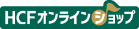 □可　　□不可※手数料不要。公演日の10日前まで販売します。　　　　　　　　□可　　□不可※手数料不要。公演日の10日前まで販売します。　　　　　　　　□可　　□不可※手数料不要。公演日の10日前まで販売します。　　　　　　　　□可　　□不可※手数料不要。公演日の10日前まで販売します。　　　　　　　　□可　　□不可※手数料不要。公演日の10日前まで販売します。　　　　　　　　□可　　□不可※手数料不要。公演日の10日前まで販売します。　　　　　　　　販促物□あり（　チラシ　・　ポスター　）　 □なし　 □作成中（　　月　　日 までに　　持参　・　郵送　）□あり（　チラシ　・　ポスター　）　 □なし　 □作成中（　　月　　日 までに　　持参　・　郵送　）□あり（　チラシ　・　ポスター　）　 □なし　 □作成中（　　月　　日 までに　　持参　・　郵送　）□あり（　チラシ　・　ポスター　）　 □なし　 □作成中（　　月　　日 までに　　持参　・　郵送　）□あり（　チラシ　・　ポスター　）　 □なし　 □作成中（　　月　　日 までに　　持参　・　郵送　）□あり（　チラシ　・　ポスター　）　 □なし　 □作成中（　　月　　日 までに　　持参　・　郵送　）情報公開情報公開HP掲載□可　　□不可　※当財団HP『はまかるNEO』＞『イベントカレンダー』に掲載します。イベントカレンダー問合先□チラシと同様□主催者連絡先と同様 ※担当者情報は掲載しません。□その他【必須】問合先の名称： 【必須】TELもしくはMail：　情報公開日□即日公開可　　□指定あり（令和　　　年　　　月　　　日から）精算書類精算書類受渡方法□郵送　※公演終了後、主催者連絡先へ郵送します。 □来館（令和　　年　　　月　　　日　　： 　頃）残券返却□要　　□不要　　□当日券として利用